Инвестиције у физичку имовину пољопривреднихгаздинстава(Сектор: М Е С О – шифра 101.2.1)ЗАХТЕВЗА ДОДЕЛУ СУБВЕНЦИЈА ПРИ НАБАВЦИ КВАЛИТЕТНИХ ПРИПЛОДНИХ ГРЛА ОВАЦА/КОЗА/СВИЊА (УМАТИЧЕНИХ)Општи подаци подносиоца пријаве (носиоца газдинства)Прилог :Фотокопија или очитана лична карта носиоца газдинстваФотокопија картице наменског текућег рачуна носиоца РПГПотврда о активном статусу у РПГ за 2024. годину и Извод  из РПГ – подаци о пољопривредном газдинству– преузети са портала еАграрИзвод из матичне евиденције или педигре за купљена грлаИзвод из РПГ – животиње – преузет са портала еАграр Фотокопија пасоша за предметна грлаОверен уговор о купопродаји оваца/коза/свиња са пољопривредним газдинством или добављачем или фискални рачун или е-рачунОткупни лист пољопривредног газдинства или отпремница и рачун добављача из 2024. годинеУверење о измиреним доспелим обавезама по основу јавних прихода, издато од стране надлежног органа јединице локалне самоуправеРешење о упису објекта у Регистар објекатаИзвод и потврда о преносу средстава са рачуна пољопривредног газдинства на рачун испоручиоца оверен од стране банке за цео износ набавке са ПДВ-ом и оверен налог за преносУ Лајковцу, __________ .2024.година                                   Подносилац захтева                                                                                  _______________________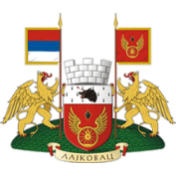    ОПШТИНСКА УПРАВА ОПШТИНЕ ЛАЈКОВАЦ      Одељење за привреду и имовинско-правне пословеИме и презимеАдреса пребивалиштаЈМБГТелефон: фиксни или мобилниБрој пољопривредног газдинства (БПГ)Идентификациони број газдинства (ХИД)Назив банке и број наменског текућег рачунаНазив инвестиције (заокружити)/ број набављених грла1. Овце (     )    2. Козе (    )   3. Свиње (    )        